Территориальный отдел Управления Роспотребнадзора по Тверской области в Бежецком районе на основании информации, полученной из Управления Роспотребнадзора по Ростовской области, сообщает о нахождении в обороте фальсифицированной молочной продукции производства ИП Михно А.В. (г.Ростов-на-Дону, пр.40 лет Победы, 338ж).В результате проведенных мероприятий  Управлением Роспотребнадзора по Ростовской области установлено, что по указанному адресу находятся складские помещения, гаражные кооперативы и иные объекты, предприятия по производству (фасовке) молочной продукции ИП Михно А.В. не выявлено.Кроме этого, соответствующая информация направлена в Управление Федеральной службы по аккредитации по ЮФО и СКФО с целью внесения сведений о прекращении действия деклараций о соответствии регистрационные номера ЕАЭС № RU Д- RU.АД45.В.06874/19 от 11.06.2019, срок действия до 10.06.2022; ЕАЭС № RU Д- RU.АД45.В.03259/19 от 05.03.2019, срок действия до 04.03.2022, заявитель/изготовитель ИП Михно А.В., г.Ростов-на-Дону, пр.40 лет Победы, 338ж в реестре деклараций о соответствии на основании решения органа государственного контроля (надзора).Территориальный отдел рекомендует хозяйствующим субъектам, осуществляющим деятельность по реализации пищевой продукции, органам исполнительной власти, осуществляющим закупку продуктов питания в подведомственные учреждения, а также покупателям принять к сведению вышеизложенную информацию. И.о. начальника территориального отдела                                        Г.В. НовиковаРОСПОТРЕБНАДЗОРУПРАВЛЕНИЕ ФЕДЕРАЛЬНОЙ СЛУЖБЫ ПО НАДЗОРУ В СФЕРЕ ЗАЩИТЫ ПРАВ ПОТРЕБИТЕЛЕЙ И БЛАГОПОЛУЧИЯ ЧЕЛОВЕКА ПО ТВЕРСКОЙ ОБЛАСТИ(Управление Роспотребнадзорапо Тверской области)Территориальный отдел Управления Роспотребнадзора по Тверской областив Бежецком районеСадовая ул., д. 26, Бежецк, 171984Тел. (48231) 2-14-42, факс (48231) 2-00-31E-mail: bezh@rpn-tver.ru РОСПОТРЕБНАДЗОРУПРАВЛЕНИЕ ФЕДЕРАЛЬНОЙ СЛУЖБЫ ПО НАДЗОРУ В СФЕРЕ ЗАЩИТЫ ПРАВ ПОТРЕБИТЕЛЕЙ И БЛАГОПОЛУЧИЯ ЧЕЛОВЕКА ПО ТВЕРСКОЙ ОБЛАСТИ(Управление Роспотребнадзорапо Тверской области)Территориальный отдел Управления Роспотребнадзора по Тверской областив Бежецком районеСадовая ул., д. 26, Бежецк, 171984Тел. (48231) 2-14-42, факс (48231) 2-00-31E-mail: bezh@rpn-tver.ru РОСПОТРЕБНАДЗОРУПРАВЛЕНИЕ ФЕДЕРАЛЬНОЙ СЛУЖБЫ ПО НАДЗОРУ В СФЕРЕ ЗАЩИТЫ ПРАВ ПОТРЕБИТЕЛЕЙ И БЛАГОПОЛУЧИЯ ЧЕЛОВЕКА ПО ТВЕРСКОЙ ОБЛАСТИ(Управление Роспотребнадзорапо Тверской области)Территориальный отдел Управления Роспотребнадзора по Тверской областив Бежецком районеСадовая ул., д. 26, Бежецк, 171984Тел. (48231) 2-14-42, факс (48231) 2-00-31E-mail: bezh@rpn-tver.ru РОСПОТРЕБНАДЗОРУПРАВЛЕНИЕ ФЕДЕРАЛЬНОЙ СЛУЖБЫ ПО НАДЗОРУ В СФЕРЕ ЗАЩИТЫ ПРАВ ПОТРЕБИТЕЛЕЙ И БЛАГОПОЛУЧИЯ ЧЕЛОВЕКА ПО ТВЕРСКОЙ ОБЛАСТИ(Управление Роспотребнадзорапо Тверской области)Территориальный отдел Управления Роспотребнадзора по Тверской областив Бежецком районеСадовая ул., д. 26, Бежецк, 171984Тел. (48231) 2-14-42, факс (48231) 2-00-31E-mail: bezh@rpn-tver.ru Главам районов(по списку)19.09.201919.09.2019№69-01-09/19-2605-2019Главам районов(по списку)На №Главам районов(по списку)О фальсифицированной молочной продукцииО фальсифицированной молочной продукцииО фальсифицированной молочной продукцииО фальсифицированной молочной продукцииГлавам районов(по списку)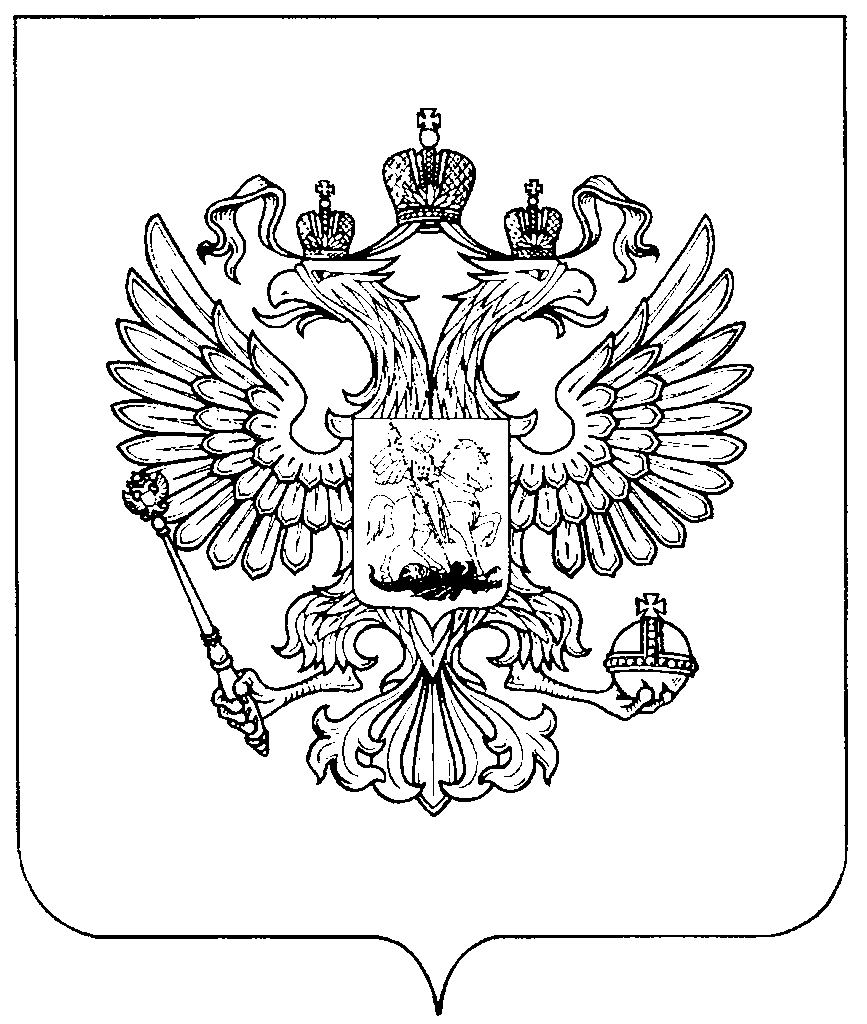 